REALIZACE INVESTICE 3.2.3. NÁRODNÍHO PLÁNU OBNOVY (Doučování)Název projektu:REALIZACE INVESTICE 3.2.3. NÁRODNÍHO PLÁNU OBNOVY (Doučování)Financováno Evropskou unií – Next Generation EUDoba realizace projektu:  od 1. 1. 2023 do 31. 8. 2023Účel: projekt je zaměřen na kompenzace negativních dopadů spojených s výlukou prezenční výuky v souvislosti s pandemií Covid-19. Má za úkol podpořit vzdělávací výsledky žáků napříč všemi obory a ročníky v podobě skupinových nebo individuálních doučování.Ve druhém pololetí školního roku 2022/2023 se škola zapojila do projektu Národního plánu obnovy (Doučování) formou skupinového doučování žáků školy.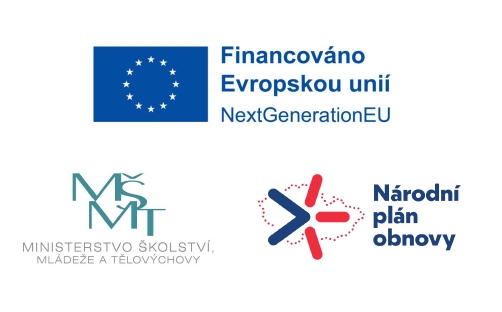 